от 25 сентября 2015 года								                 № 1109Об утверждении Правил принятия решений о заключении муниципальных контрактов на поставку товаров, выполнение работ, оказание услуг для обеспечения муниципальных нужд городского округа город Шахунья на срок, превышающий срок действия утвержденных лимитов бюджетных обязательств   В соответствии со статьей 72 Бюджетного кодекса Российской Федерации администрация городского округа город Шахунья п о с т а н о в л я е т:  1. Утвердить прилагаемые Правила принятия решений о заключении муниципальных контрактов на поставку товаров, выполнение работ, оказание услуг для обеспечения муниципальных нужд городского округа город Шахунья на срок, превышающий срок действия утвержденных лимитов бюджетных обязательств.  2.  Общему отделу  администрации городского округа город Шахунья обеспечить размещение настоящего постановления на официальном сайте администрации городского округа город Шахунья.  3. Контроль за исполнением настоящего постановления оставляю за собой.И.о. главы администрации городскогоокруга город Шахунья									А.Д.Серов                                                                                                       УТВЕРЖДЕНЫ                                                                                                            постановлением администрации                                                                                                          городского округа город Шахунья
                                                                                                             Нижегородской области                                                                                                           от 25.09.2015 № 1109ПРАВИЛАпринятия решений о заключении муниципальныхконтрактов на поставку товаров, выполнение работ, оказаниеуслуг для обеспечения нужд городского округа город Шахунья на срок,превышающий срок действия утвержденных лимитовбюджетных обязательств  1. Настоящие Правила определяют порядок принятия решений о заключении муниципальных контрактов на поставку товаров, выполнение работ, оказание услуг для обеспечения нужд городского округа город Шахунья, осуществляемых в соответствии с законодательством Российской Федерации о контрактной системе в сфере закупок товаров, работ, услуг для обеспечения государственных и муниципальных нужд, на срок, превышающий в случаях, установленных Бюджетным кодексом Российской Федерации, срок действия утвержденных лимитов бюджетных обязательств. 2. Муниципальные контракты на выполнение работ, оказание услуг для обеспечения муниципальных нужд городского округа город Шахунья, длительность производственного цикла выполнения, оказания которых превышает срок действия утвержденных лимитов бюджетных обязательств, а также муниципальные контракты на поставки товаров для обеспечения муниципальных нужд городского округа город Шахунья на срок, превышающий срок действия утвержденных лимитов бюджетных обязательств, условиями которых предусмотрены встречные обязательства, не связанные с предметами их исполнения, заключаются в соответствии с законодательством Российской Федерации о контрактной системе в сфере закупок товаров, работ, услуг для обеспечения государственных и муниципальных нужд в рамках государственных программ Нижегородской области и муниципальных программ городского округа город Шахунья.  Такие муниципальные контракты заключаются на срок и в пределах средств, которые предусмотрены на реализацию соответствующих мероприятий государственных  программ Нижегородской области и муниципальных программ городского округа город Шахунья, при условии наличия в таких программах объектов закупок с указанием в отношении каждого объекта закупки следующей информации: а) если предметом муниципального контракта является выполнение работ, оказание услуг:наименование объекта закупки;планируемые результаты выполнения работ, оказания услуг;сроки осуществления закупки;предельный объем средств на оплату результатов выполненных работ, оказанных услуг с разбивкой по годам; б) если предметом муниципального контракта является поставка товаров:наименование объекта закупки;сроки осуществления закупки;предмет встречного обязательства и срок его исполнения;предельный объем средств на оплату поставленных товаров с разбивкой по годам. 3. Муниципальные контракты на выполнение работ, оказание услуг для обеспечения муниципальных нужд городского округа город Шахунья, длительность производственного цикла выполнения, оказания которых превышает срок действия утвержденных лимитов бюджетных обязательств, не указанные в пункте 2 настоящих Правил, заключаются на срок и в пределах средств, предусмотренных решениями администрации городского округа город Шахунья.   4. Решение администрации городского округа город Шахунья о заключении муниципального контракта для обеспечения муниципальных нужд городского округа город Шахунья, предусмотренное пунктом 3 настоящих Правил, принимается в форме распоряжения администрации городского округа город Шахунья  в следующем порядке:  а) подготовку проекта распоряжения администрации городского округа город Шахунья о заключении муниципального контракта осуществляет  орган,  планирующий заключение данного муниципального контракта, либо орган, в ведении которого находится муниципальное учреждение городского округа город Шахунья, планирующее заключение данного муниципального контракта.  Подготовка проекта распоряжения администрации городского округа город Шахунья о заключении муниципального контракта осуществляется до определения подрядчика (исполнителя) на выполнение работ (оказание услуг) для муниципальных нужд городского округа город Шахунья в соответствии с Федеральным законом от 5 апреля 2013 года № 44-ФЗ "О контрактной системе в сфере закупок товаров, работ, услуг для обеспечения государственных и муниципальных нужд";  б) в проекте распоряжения администрации городского округа город Шахунья о заключении муниципального контракта указывается: - муниципальный заказчик городского округа город Шахунья, заключающий контракт; - предмет контракта;  - планируемые результаты выполнения работ, оказания услуг; - описание состава работ (услуг); - предельный срок выполнения работ, оказания услуг с учетом сроков, необходимых для определения подрядчиков, исполнителей; - предельный объем денежных средств на оплату контракта с разбивкой по годам, устанавливается в соответствии с Порядком формирования рекомендуемых предельных (максимальных) цен на товары, работы, услуги для муниципальных нужд утвержденным администрацией городского округа город Шахунья;- источник финансирования.  Проектом распоряжения администрации городского округа город Шахунья о заключении муниципального контракта утверждаются условия заключения муниципальным заказчиком городского округа город Шахунья муниципального контракта по форме в соответствии с приложением к настоящим Правилам;   в) орган, осуществляющий подготовку проекта распоряжения администрации городского округа город Шахунья о заключении муниципального контракта, в обязательном порядке согласовывает указанный проект с финансовым управлением администрации городского округа город Шахунья;   г) Финансовое управление администрации городского округа город Шахунья при получении  проекта распоряжения администрации городского округа город Шахунья о заключении муниципального контракта согласовывает его только при соблюдении следующих условий:соответствие предлагаемого к заключению муниципального  контракта реестру расходных обязательств бюджета городского округа город Шахунья;соответствие предельного объема средств, предусматриваемых на оплату муниципального контракта в текущем финансовом году и плановом периоде, объемам бюджетных ассигнований, предусмотренных решением о бюджете на соответствующий финансовый год и показателям среднесрочного финансового плана на плановый период;не превышение объема средств, предусматриваемых на оплату муниципального контракта за каждый год сверх планового периода (три плановых года) над годовым объемом бюджетных ассигнований, предусмотренных на оплату указанного контракта в текущем финансовом году за исключением объектов капитального строительства сметной стоимостью свыше 200 млн. рублей.________________________                                                                                    ПРИЛОЖЕНИЕ                                                                                      к Правилам принятия решений о                                                                                    заключении муниципальных                                                                                      контрактов на поставку товаров, выполнение                                                                                       работ, оказание услуг для обеспечения нужд                                                                                          городского округа город Шахунья на срок,                                                                                       превышающий срок действия утвержденных                                                                                             лимитов бюджетных обязательствУСЛОВИЯзаключения ____________________________________________________ (наименование муниципального заказчика)муниципального контракта на ____________________________________,                                             (предмет контракта)длительность производственного цикла выполнения(оказания) которого превышает срок действия утвержденныхлимитов бюджетных обязательств_____________________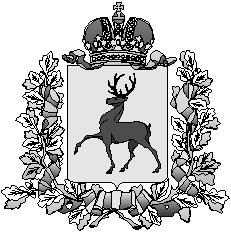 Администрация городского округа город ШахуньяНижегородской областиП О С Т А Н О В Л Е Н И ЕПланируемые результаты выполнения работ (оказания услуг)Описание состава работ (услуг)Предельный срок выполнения работ (оказания услуг) с Предельный объем средств на выполнение государственного контракта с разбивкой по годам(руб.)Предельный объем средств на выполнение государственного контракта с разбивкой по годам(руб.)Предельный объем средств на выполнение государственного контракта с разбивкой по годам(руб.)Предельный объем средств на выполнение государственного контракта с разбивкой по годам(руб.)Предельный объем средств на выполнение государственного контракта с разбивкой по годам(руб.)Предельный объем средств на выполнение государственного контракта с разбивкой по годам(руб.)Предельный объем средств на выполнение государственного контракта с разбивкой по годам(руб.)Источник финансирования учетом сроков, необходимых для определения подрядчика (исполнителя)Всего, в том числе:Текущий год Очередной год Второй год Третий год Четве- ртый год N-й год 1 2 3 4 5 6 7 8 9 10 11 